ФЕДЕРАЛЬНОЕ ГОСУДАРСТВЕННОЕ БЮДЖЕТНОЕ ОБРАЗОВАТЕЛЬНОЕ УЧРЕЖДЕНИЕ ВЫСШЕГО ОБРАЗОВАНИЯ«ДАГЕСТАНСКИЙ ГОСУДАРСТВЕННЫЙ МЕДИЦИНСКИЙ УНИВЕРСИТЕТ» МИНИСТЕРСТВА ЗДРАВООХРАНЕНИЯ РОССИЙСКОЙ ФЕДЕРАЦИИ ИНСТИТУТ ДОПОЛНИТЕЛЬНОГО ПРОФЕССИОНАЛЬНОГО ОБРАЗОВАНИЯ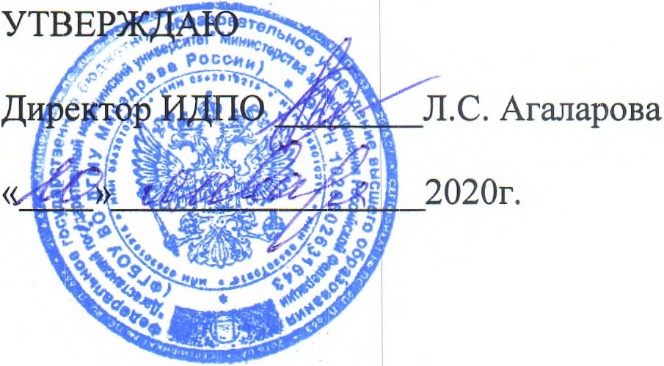 УЧЕБНЫЙ ПЛАНДОПОЛНИТЕЛЬНОЙ  ПРОФЕССИОНАЛЬНОЙ ПРОГРАММЫПОВЫШЕНИЯ КВАЛИФИКАЦИИ ВРАЧЕЙПО СПЕЦИАЛЬНОСТИ «УРОЛОГИЯ»Тема: «УРОЛОГИЯ»(СРОК ОСВОЕНИЯ 144 АКАДЕМИЧЕСКИХ ЧАСА)УЧЕБНЫЙ ПЛАНдополнительной профессиональной образовательной программы повышения квалификации   врачей по специальности «Урология»Категория обучающихся: врачи  урологиСрок обучения: 144 часов (4 недели, 1 месяц) Режим занятий: 6 академических часов в день Форма обучения: очная с отрывом от работы  УЧЕБНЫЙ ПЛАНдополнительной профессиональной образовательной программы повышения квалификации   врачей по специальности «Урология»Категория обучающихся: врачи  урологиСрок обучения: 144 часов (4 недели, 1 месяц) Режим занятий: 6 академических часов в день Форма обучения: очная с отрывом от работы  КодКодНаименование разделов дисциплин и темТрудоемкостьТрудоемкостьВ том числеВ том числеВ том числеВид и форма контроляКодКодНаименование разделов дисциплин и темЗЕакад.часыЛПЗСЗВид и форма контроляРабочая программа учебного модуля 1 «Фундаментальные дисциплины»Рабочая программа учебного модуля 1 «Фундаментальные дисциплины»Рабочая программа учебного модуля 1 «Фундаментальные дисциплины»Рабочая программа учебного модуля 1 «Фундаментальные дисциплины»Рабочая программа учебного модуля 1 «Фундаментальные дисциплины»Рабочая программа учебного модуля 1 «Фундаментальные дисциплины»Рабочая программа учебного модуля 1 «Фундаментальные дисциплины»Рабочая программа учебного модуля 1 «Фундаментальные дисциплины»Промежу-точнаяаттестация(Зачет)1.1Клиническая анатомия и топография МПСКлиническая анатомия и топография МПС8422Текущий контроль(тестовый контроль)1.2Физиология МПСФизиология МПС8422Текущий контроль(тестовый контроль)1.3Методы исследования МПСМетоды исследования МПС8422Текущий контроль(фронталь-ный опрос)итогоитого0,67241266Рабочая программа учебного модуля 2 «Специальные дисциплины»Рабочая программа учебного модуля 2 «Специальные дисциплины»Рабочая программа учебного модуля 2 «Специальные дисциплины»Рабочая программа учебного модуля 2 «Специальные дисциплины»Рабочая программа учебного модуля 2 «Специальные дисциплины»Рабочая программа учебного модуля 2 «Специальные дисциплины»Рабочая программа учебного модуля 2 «Специальные дисциплины»Рабочая программа учебного модуля 2 «Специальные дисциплины»Промежу-точнаяаттестация(Зачет)2.12.1Заболевания почек и мочеточников2610124Текущий контроль(собеседо-вание)2.22.2Заболевания мочевого пузыря2610124Текущий контроль(собеседо-вание)2.32.3Заболевания половой системы2410122Текущий контроль(собеседо-вание)2.42.4Экстренная урология, ОПН, ХПН, ГХК2610124Текущий контроль(собеседо-вание)итого3.17114484818Рабочая программа модуля 3 «Обучающий симуляционный курсРабочая программа модуля 3 «Обучающий симуляционный курсРабочая программа модуля 3 «Обучающий симуляционный курсРабочая программа модуля 3 «Обучающий симуляционный курсРабочая программа модуля 3 «Обучающий симуляционный курсРабочая программа модуля 3 «Обучающий симуляционный курсРабочая программа модуля 3 «Обучающий симуляционный курсРабочая программа модуля 3 «Обучающий симуляционный курсПромежу-точнаяаттестация(Зачет)3.13.1Катетеризация и бужирование уретры2Текущий контроль(собеседо-вание)3.23.2Уретроскопия, цистоскопия2Текущий контроль(собеседо-вание)3.33.3Хромоцистоскопия2Текущий контроль(собеседо-вание)3.43.4Катетеризация мочеточника2Текущий контроль(собеседо-вание)3.53.5Лапароскопические операции на тренажерах2Текущий контроль(собеседо-вание)Итого 12Итоговая аттестация Итоговая аттестация Итоговая аттестация 0,166ЭкзаменВсегоВсегоВсего4144605424КодКодНаименование разделов дисциплин и темТрудоемкостьТрудоемкостьВ том числеВ том числеВ том числеВид и форма контроляКодКодНаименование разделов дисциплин и темЗЕакад.часыЛПЗСЗВид и форма контроляРабочая программа учебного модуля 1 «Фундаментальные дисциплины»Рабочая программа учебного модуля 1 «Фундаментальные дисциплины»Рабочая программа учебного модуля 1 «Фундаментальные дисциплины»Рабочая программа учебного модуля 1 «Фундаментальные дисциплины»Рабочая программа учебного модуля 1 «Фундаментальные дисциплины»Рабочая программа учебного модуля 1 «Фундаментальные дисциплины»Рабочая программа учебного модуля 1 «Фундаментальные дисциплины»Рабочая программа учебного модуля 1 «Фундаментальные дисциплины»Промежу-точнаяаттестация(Зачет)1.1Клиническая анатомия и топография МПСКлиническая анатомия и топография МПС8422Текущий контроль(тестовый контроль)1.2Физиология МПСФизиология МПС8422Текущий контроль(тестовый контроль)1.3Методы исследования МПСМетоды исследования МПС8422Текущий контроль(фронталь-ный опрос)итогоитого0,67241266Рабочая программа учебного модуля 2 «Специальные дисциплины»Рабочая программа учебного модуля 2 «Специальные дисциплины»Рабочая программа учебного модуля 2 «Специальные дисциплины»Рабочая программа учебного модуля 2 «Специальные дисциплины»Рабочая программа учебного модуля 2 «Специальные дисциплины»Рабочая программа учебного модуля 2 «Специальные дисциплины»Рабочая программа учебного модуля 2 «Специальные дисциплины»Рабочая программа учебного модуля 2 «Специальные дисциплины»Промежу-точнаяаттестация(Зачет)2.12.1Заболевания почек и мочеточников2610124Текущий контроль(собеседо-вание)2.22.2Заболевания мочевого пузыря2610124Текущий контроль(собеседо-вание)2.32.3Заболевания половой системы2410122Текущий контроль(собеседо-вание)2.42.4Экстренная урология, ОПН, ХПН, ГХК2610124Текущий контроль(собеседо-вание)итого3.17114484818Рабочая программа модуля 3 «Обучающий симуляционный курсРабочая программа модуля 3 «Обучающий симуляционный курсРабочая программа модуля 3 «Обучающий симуляционный курсРабочая программа модуля 3 «Обучающий симуляционный курсРабочая программа модуля 3 «Обучающий симуляционный курсРабочая программа модуля 3 «Обучающий симуляционный курсРабочая программа модуля 3 «Обучающий симуляционный курсРабочая программа модуля 3 «Обучающий симуляционный курсПромежу-точнаяаттестация(Зачет)3.13.1Катетеризация и бужирование уретры2Текущий контроль(собеседо-вание)3.23.2Уретроскопия, цистоскопия2Текущий контроль(собеседо-вание)3.33.3Хромоцистоскопия2Текущий контроль(собеседо-вание)3.43.4Катетеризация мочеточника2Текущий контроль(собеседо-вание)3.53.5Лапароскопические операции на тренажерах2Текущий контроль(собеседо-вание)Итого 12Итоговая аттестация Итоговая аттестация Итоговая аттестация 0,166ЭкзаменВсегоВсегоВсего4144605424